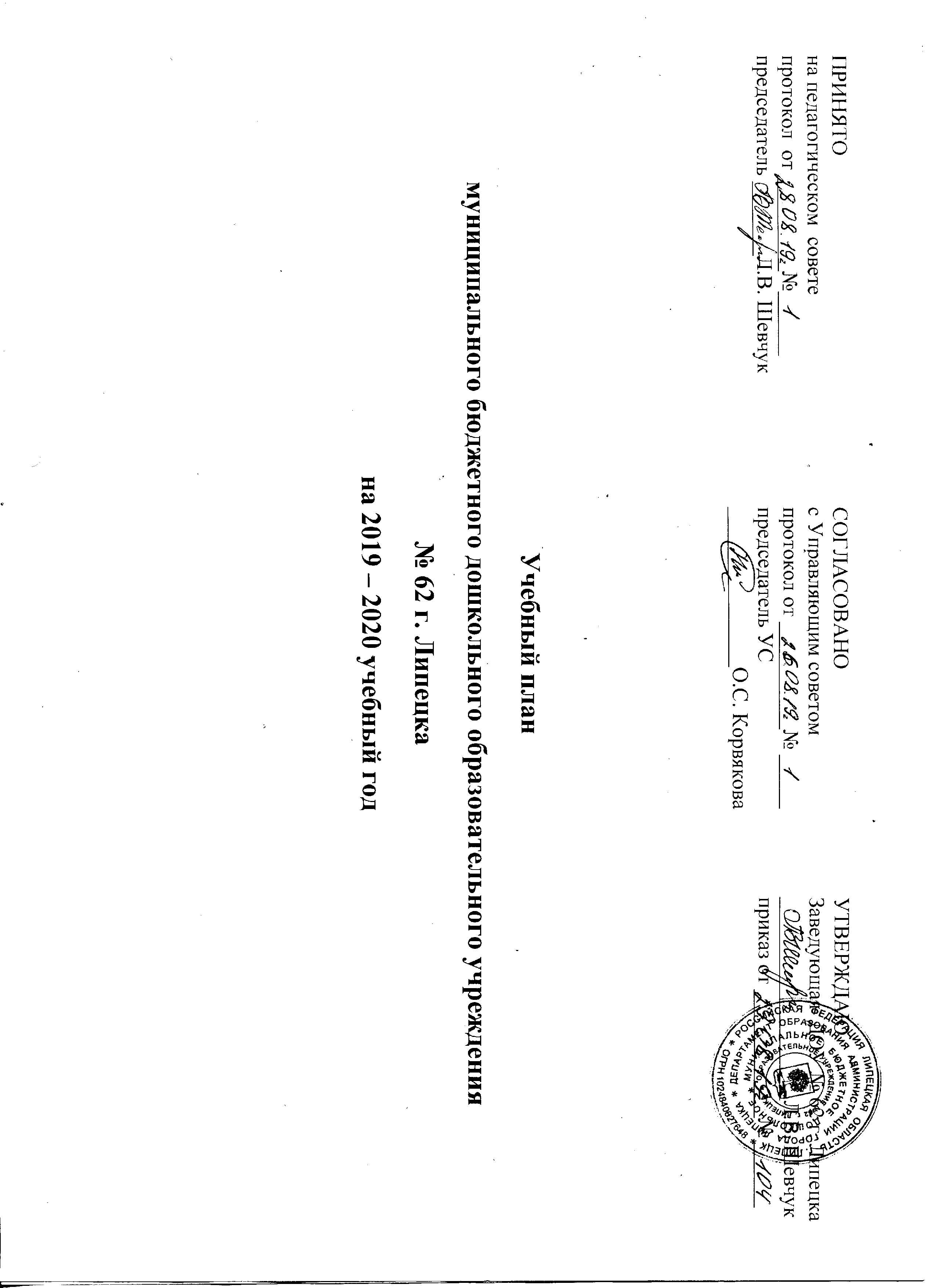 Учебный планмуниципального бюджетного дошкольного образовательного учреждения № 62 г. Липецкана 2019 – 2020 учебный годСовместная деятельность:Приобщение к художественной литературеКонструктивно-модельная деятельность (в коррекционных группах)Дополнительные образовательные услуги:ПРИНЯТО на педагогическом  советепротокол  от _________№______председатель _______Л.В. ШевчукСОГЛАСОВАНО с Управляющим советомпротокол от __________№ _____председатель УС_______________О.С. КорвяковаУТВЕРЖДАЮЗаведующая  ДОУ № 62 г. Липецка___________________Л.В. Шевчукприказ от ____________№ ______Образовательные областиВиды ООД (наименование образовательных ситуаций)Количество часов в неделю по группамКоличество часов в неделю по группамКоличество часов в неделю по группамКоличество часов в неделю по группамКоличество часов в неделю по группамКоличество часов в неделю по группамКоличество часов в неделю по группамКоличество часов в неделю по группамОбразовательные областиВиды ООД (наименование образовательных ситуаций)1-я младшая группа2-я младшая группаГКПСредняя группаСтаршая  группаСтаршая логопедическая группаПодготовительная  группаПодготовительная логопедическая группаФизическое развитиеФизическая культура 23333333Познавательное развитиеСенсорное развитие1-------Познавательное развитиеФЭМП-1111111Познавательное развитиеФЦКМ10,750,750,750,750,750,750,75Речевое развитиеРазвитие речи11111111Речевое развитиеПодготовка к обучению грамоте----1-1-Коррекция речевых нарушенийЛогопедическое занятие-----I период -2II период - 3III период - 4-5Социально-коммуникативное развитиеФормирование основ безопасного поведения в быту, социуме, природе-0,250,250,250,250,250,250,25Художественно-эстетическое развитиеРисование 10,50,50,51111Художественно-эстетическое развитиеЛепка 10,50,50,510,510,5Художественно-эстетическое развитиеАппликация -0,50,50,50,50,50,50,5Художественно-эстетическое развитиеКонструктивно-модельная деятельность-0,50,50,50,5-0,5-Художественно-эстетическое развитиеМузыка 22222222Дополнительные образовательные услугиДополнительные образовательные услуги----2-2-Итого в неделюИтого в неделю910101014I период -12II период - 13III период - 141415Итого в месяцИтого в месяц3640404056I период - 48II период - 52III период - 565660Старшая группа № 4Старшая группа  № 10Старшая группа № 14Подготовительная группа № 6Подготовительная группа № 11Подготовительная группа № 15Хореография:  (1 подгруппа)понедельник15.20-15.45пятница15.20-15.45Среда  15.20-15.45Четверг15.20-15.45Вторник15.20-15.45Пятница09.30-09.55понедельник 15.20-15.50пятница         15.20-15.50понедельник 15.20-15.50пятница         15.20-15.50Вторник  09.40-10.10пятница  16.00-16.30 От звука к букве: (2 подгруппа)Понедельник15.20-15.40Среда15.20-15.40Вторник15.20-15.40Пятница15.20-15.40Понедельник 15.20-15.40Среда              15.20-15.40Понедельник 15.30-16.00Среда              15.30.-16.00Понедельник 15.30-16.00Среда              15.30.-16.00Понедельник15.30-16.00Среда   15.30.-16.00